Путеводитель мер поддержки для молодых предпринимателейВ рамках национального проекта «Малое и среднее предпринимательство» Минэкономразвития России составило путеводитель мер государственной поддержки для молодых предпринимателей.В путеводителе содержатся сведения как о федеральных, так и о региональных мерах поддержки молодых предпринимателей (https://xn--90aifddrld7a.xn--p1ai/support/).Цель этой работы – информировать молодых предпринимателей обо всех имеющихся возможностях для повышения эффективности их инициатив по созданию и развитию собственного бизнеса.Для удобства пользователей работает фильтрация мер поддержки по направлениям деятельности и региональному признаку. Также для помощи молодым предпринимателям Минэкономразвития России планирует в ближайшее время создать первый студенческий центр «Мой бизнес». Он будет работать как симулятор для развития управленческих компетенций, проектной деятельности, тестирования клиентского пути при внедрении новых мер и при этом оказывать реальные услуги студентам.Для школьников будут организованы мероприятия по развитию предпринимательской грамотности в лагерях «Артек», «Орленок», «Океан» и других. В ближайшие годы запланированы как предпринимательские смены, так и отдельные модули в рамках действующих программ.Помимо этого, для начинающих предпринимателей продолжается акселерационная программа «Мой бизнес. Первое дело». Участники под руководством опытных наставников проходят путь от бизнес-идеи до первых продаж. Проект реализуется на базе программы развития «Другое Дело» президентской платформы «Россия – страна возможностей».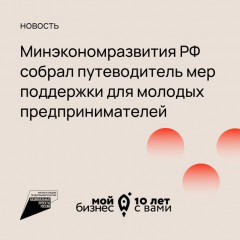 